                          ATHLETICS YUKON 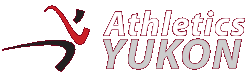 BOARD OF DIRECTORS MEETINGApril 25, 20237:00 pmAGENDA/MINUTESPresent: Kristen Johnston, Bonnie Love, Graeme McConnell, Micah Quinn, Don WhiteRegrets: Harry Borlase1.  Call to order: 7:06pm2.  Additions to the agenda: 3.  Approval of the agenda: 4.  Review of past meeting minutes: 5.  PERMANENT ITEMSPresident’s News: Joint user agreement meeting Apr 26th 5:30pm at CGC. Kristen attending > open to other board members.Funding Applications: CDF – request was NOT approved – throwing cage will have to be deferred. Kristen will reach out to find out why.AY Timelines  AprilInsurance renewal process is underway.Sport Yukon memberships fees increased.Medal count 2nd weekApril 15 - Lotteries Yukon Recreation Grant deadlineApril 15 - Recreation Project Program (Through Lotteries) Deadline1Initiate Insurance renewal BonnieMay1st weekCompletion of Calendar of Events – load onto website *move to Jan for 2024*2nd weekMay 15 CDF Funding deadline – Tier 1 (<20,000) 4th weekReview Events Summary(s) from May EventsAsset management review > inventory Lotteries Travel Program: travel plans not required at this time. Kelli to make Facebook postFH TrackKristen plans to meet with Trevor (sport & rec) and Dept of Education about next phase of development and permanent location of SeaCans. -- meeting planned for Friday Apr 28. Plans to discuss Phase 2 > throwing cage needed for safety. Loop in Dept of Ed point person.Summer 2023 track schedule still being negotiated. Entire facility for Wednesday nights 5k/kids run club. -- full facility for Tuesday & Thursday plus a weekend.Spring/Summer ItemsAll bleacher anchors (grass and cement) to be added in the spring.Ramps and signage vandalized/missing. Can ramps be attached to SeaCan or moved inside SeaCan?Track etiquette signs. Do we want physical copies at the track or just digital on website/socials? Potential to purchase cage or more bleachers with extra funding. Strategic Planning Tech volunteer/part time employee – Job posting sent to Kristen and Bonnie to proofread for funding application. Kelli offered to take on this role for the year while tracking tasks and hours to properly assess the position should we hire someone else in future years. Apr 27th meeting @ 6pmDropbox costs – Kristen will try changing email on her accountSponsors – Kelli to send letters to Sports Experts/Coast Mountain and hand out letters for potential new sponsorsIncrease coachesAdvertise on social mediaIn person training for RJT for Track Rascals program. Kristen can instruct the coaches with a minimum of 5 participants. May 13 10am-2pm on the track and field. Promote to a wider audience via social media Kelli.June 4 three-hour specialists' session > Kristen coordinating.AY website: Kelli to add meeting minutes to website Sponsor logos Kelli Ongoing update of calendar > Kelli has emailed issues to Derrick.6.  ONGOING ITEMS	Affiliate clubs/bylaws First Aid Board will cover costs for First Aid recerts with submission of receiptsAt least one coach for Track Rascals will need First AidCriminal record checksNew members and coaches need criminal record checks – coaches for Track Rascals will need criminal records.Banking MembershipKelli will do another round of social media posts prior to our spring events.Information session for people interested in coaching. Kelli to advertise in-person coaching training for Track Rascals (and other interested parties) > Kristen will send a blurb to Kelli.EventsTrack Rascals.  May 17 – June 14.  Ask Bonnie if we can we hold a set number of spots for girls. 15 members per group; can increase to 20 if we get more coaches. Members only. Cost (shirt included) $25. Kelli to include race schedule printout for other kid friendly events.Fireweed Market cost is $15 for the year. Location: Gazebo next to literacy collation. Bonus; raise profile of club, increase membership. Meet at 5:30pm start at 6pm. Last Thursday of every Month. Additions for 2023: Learn to Run program for KRR, Fireweed Market Run, Rendezvous Main Street Mile, more ‘fun/themed’ events. Nancy: she’s fine switching trail from Thursday to Tuesday. First day out Tues after Mother’s Day (across from CDC towards long lake).Kelli will draft 2023 calendar. All Board Members please look at your event on the website to see if the write up needs to be updated.Board Members responsible for calendar events:Fireweed Market Runs: May 25 (Kristen and Micah)June 29 (Micah and Kelli)July 27 (Don and Graeme)August 31 (Don and Kelli)Sept 21 or 28 (Kelli and Micah)Crocus Run: May 13 > Don Haeckel: May 28 new start time 9am > Ben Southern Lakes: group event Don to contact resort for date availability June 24th @ noon start. Set up morning of. Food at 3pm > Don to ask about having food earlier @ 2pm. $70 for members and $90 for nonmembersSummer Solstice: June 22 > Don and othersXC Championship: Sept 23 > Kristen 5000m track: June 4 @ 1pm > Graeme 5k Championship: August 3 > Graeme 10k Championship: July 6 > Graeme Baked 1 miler: August 24*check date with Harry* > Harry10 Miler: August 27 > KelliWinter Solstice: Dec 16 > Bonnie What’s Up Yukon: share calendar of events when completed. Kelli to send information when completedMay 24th high school and May 30th elementary school track meets. Board Members asked to help if available.Kelli to add Eagle Plains event to calendar.Graeme to send Law Day Run information to Kelli for websiteKelli to create a hard copy of calendar of events to hand out and post around town. Digital file for Coast Mountain sign.7. NEW BUSINESS 7.1 Board job assignmentsFolks should take the ‘safe sport’ and ‘officiating 101’ free seminars on Athletics Canada website or log in to thelocker.ca and register.7.2 Wind jackets and board apparel7.3 UniformsNEXT MEETING DATE: Regular Meeting May 30, 2023 @7pm